AZONNALI KÖZLÉSREKategóriaelső takarékosság: a vadonatúj Ford Kuga közel 30 százalékkal messzebbre jut egy liter üzemanyaggal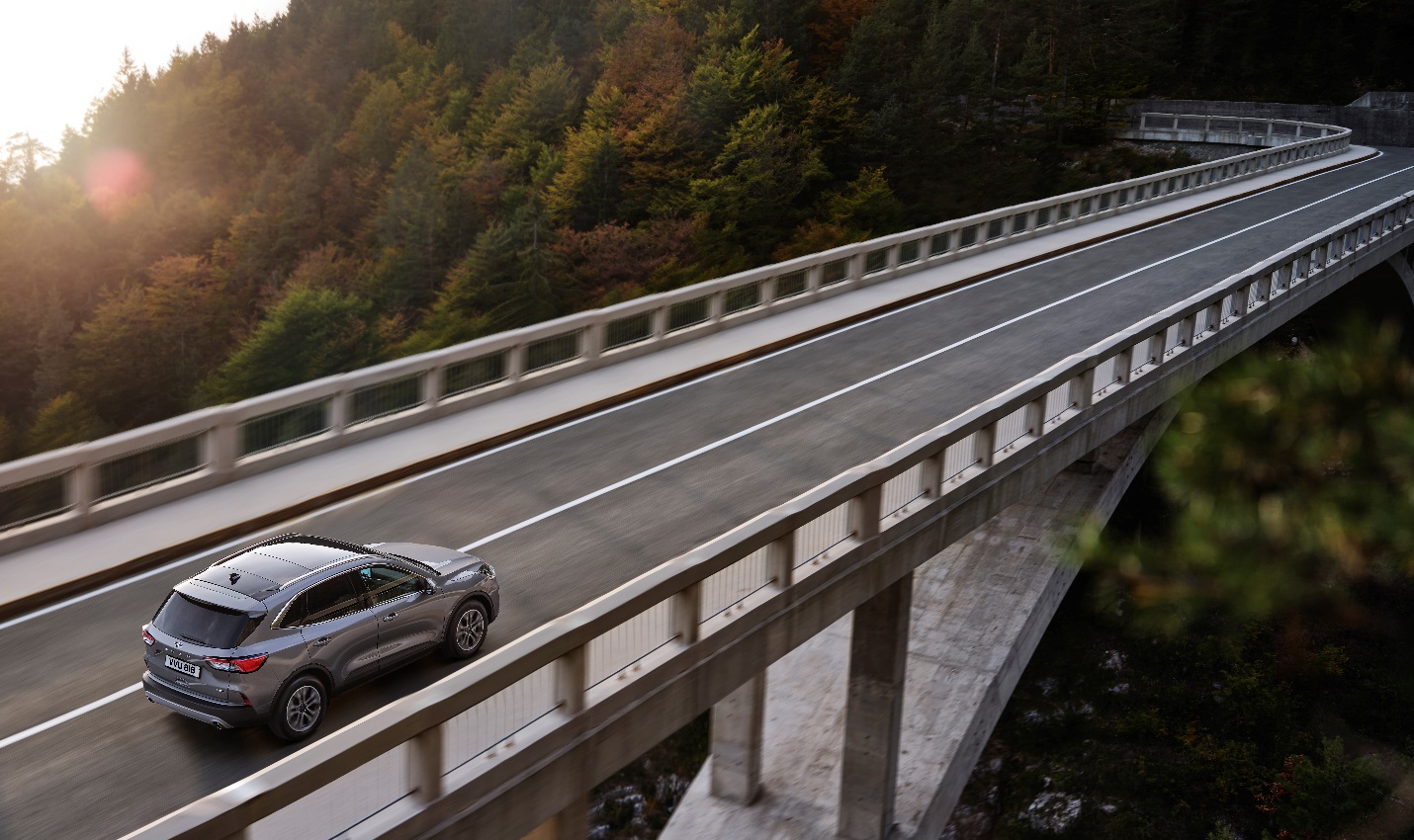 A Ford ma bejelentette, hogy a vadonatúj Kuga SUV a kategória legkedvezőbb üzemanyag-fogyasztási értékével büszkélkedhet majd: a modellcsalád átlagos fogyasztási értéke 28 százalékkal javul.A Kuga a Ford eddigi legszélesebb elektromos hajtási palettáját kínálja, hiszen az autó egyaránt megrendelhető mild, plug-in és full hibrid hajtáslánccal. A fejlett technológia mellett tovább tökéletesített aerodinamikai és tömegcsökkentési megoldások is segítenek, hogy az autó még takarékosabban működjön.A Kuga Plug-In Hybrid kínálja a legkedvezőbb fogyasztási értéket, CO₂-kibocsátást és a leghosszabb tisztán elektromos hatótávolságot a közepes méretű SUV-k mezőnyében, hiszen 72 kilométert képes megtenni nulla károsanyag-kibocsátással (NEDC).A kifutó Kuga-sorozat azonos teljesítményű és konfigurációjú hajtásaival összehasonlítva a vadonatúj modell egyes hajtásláncai akár 28 százalékkal kevesebb üzemanyagot fogyasztanak (NEDC).* A vadonatúj Kuga Plug-In Hybrid nulla károsanyag-kibocsátású, tisztán elektromos hajtási képességét is beleszámítva pedig a modellcsalád átlagos fogyasztási értéke 31 százalékkal lett kedvezőbb.A Kuga Plug-In Hybrid és a Kuga EcoBlue Hybrid (48 voltos mild hibrid) bevezetésével jelentek meg először az elektromos hajtásláncok a Kuga kínálatában, és ezek a modellváltozatok már idén megrendelhetők lesznek, kevéssel utánuk pedig öntöltő hibrid hajtású Kuga Hybrid is színre lép. Emellett a Kugához továbbra is kaphatók lesznek a kifinomult Ford EcoBlue dízelmotorok és EcoBoost benzinmotorok.Hatékony tervezésA vadonatúj Kuga az első SUV, ami a Ford új, globális elsőkerékhajtású padlólemezére épül; ez a megoldás is hozzájárult az autó jobb aerodinamikájához, alacsonyabb üzemanyag-fogyasztásához és ahhoz, hogy az új modell tömege 80 kilogrammal alacsonyabb a most kifutó Kugáénál.A Ford mérnökei sok helyen alkalmaztak alumíniumot Kuga szerkezetében a súlycsökkentés érdekében: a futómű alumínium részegységei 6,8 kilogrammal, a kompozit-alumínium lökhárító sín 6,1 kilogrammal, a könnyebb fékrendszer pedig 0,8 kilogrammal mérsékelte az autó tömegét.Ugyancsak a tömegcsökkentést szolgálja a könnyebb kárpitok és az üreges lengéscsillapítók alkalmazása, sőt még az audiorendszer neodímium mágneses hangszórói is.A kifutó szériához képest az új modell áramvonalasabb lett – annak ellenére, hogy a külső méretek nőttek. Ugyanakkor az autó optimalizált alsó burkolatával, ajtószigeteléseivel és tetősín-rögzítéseivel közel 4 százalékot sikerült lefaragni a légellenállásból.Széles hajtáslánc-kínálatKuga Plug-In Hybrid: Egy 2,5 literes Atkinson-ciklusú benzinmotorból, egy elektromotor/generátorból és egy 14,4 kWh kapacitású lítium-ion akkumulátorból összeállított rendszer.Az akkumulátor az autó első sárvédőjén kialakított csatlakozón keresztül tölthető fel. Ugyanakkor az akkumulátort menet közben automatikusan újratölti a regeneratív fékrendszer, ami a hagyományos autóknál fékezés közben veszendőbe menő mozgási energiát elektromos árammá alakítja át.A vezető az EV Auto, EV Most, EV Később és EV Töltés üzemmódok közt választva döntheti el, mikor és hogyan szeretné felhasználni az akkumulátorban tárolt energiát. Ha az akkumulátor töltöttsége eléri a megengedett legalacsonyabb szintet, a Kuga automatikusan átvált az EV Auto üzemmódba, hogy a lehető leghatékonyabb üzemanyag-felhasználás érdekében a visszanyert energiával hajtott elektromotorral támogassa a benzinmotor működését.Kuga EcoBlue Hybrid: A 48 voltos mild hibrid technológia még takarékosabbá teszi a Ford 150 lóerős, 2,0 literes EcoBlue dízelmotorjának működését.A normál generátort egy szíjhajtású, integrált indítómotor/generátor (BISG) váltja fel, ami fékezés közben képes visszanyerni az energiát; az így termelt áramot egy 48 voltos, léghűtésű lítium-ion akkumulátor tárolja.A BISG ugyanakkor elektromotorként is működik, zökkenőmentesen kapcsolódva be a hajtásba a belsőégésű motor mellett, normál haladás és gyorsítás közben felhasználva az akkumulátorban tárolt energiát, valamint meghajtva az elektromos segédberendezéseket. A 48 voltos rendszer azt is lehetővé teszi, hogy a Start-Stop technológia a további üzemanyag-takarékosság érdekében még több helyzetben működhessen.Kuga EcoBoost: Az 1,5 literes EcoBoost blokk 120 és 150 lóerős változatban rendelhető meg; a motor üzemanyag-fogyasztását a hengerlekapcsolási technológia is mérsékli, amit a Ford elsőként kínál egy háromhengeres erőforráshoz. Ez a technológia automatikusan leállítja az egyik henger működését, amikor a motor nem teljes terheléssel üzemel.Kuga EcoBlue: A 190 lóerős, 2,0 literes, illetve 120 lóerős, 1,5 literes EcoBlue dízelmotorok üzemanyag-fogyasztását és károsanyag-kibocsátását nagy nyomású üzemanyag-befecskendezés és integrált szívórendszer mérsékli.Kuga Hybrid: Az idei év későbbi részében érkező Kuga Hybrid öntöltő, tisztán elektromos hajtást is kínáló full hibrid hajtáslánca egy 2,5 literes Atkinson-ciklusú benzinmotorból, egy elektromotorból, egy generátorból, egy lítium-ion akkumulátorból és a Ford saját fejlesztésű teljesítménymegosztó automata váltóművéből áll.A Ford azt ígéri vásárlóinak, hogy minden, ezután megjelenő személyautójához kínál majd valamilyen elektromos hajtási módot, és a következő év végére 18 ilyen jellegű modell szerepel majd a kínálatában.Kategóriaelső üzemanyag-fogyasztásA Kuga Plug-In Hybrid legalacsonyabb üzemanyag-fogyasztása 1,2 l/100 km, legalacsonyabb CO₂-kibocsátása pedig 26 g/km NEDC (1,4 l/100 km és 32 g/km WLTP), a tisztán elektromos hajtású hatótávolság 72 km NEDC (56 km WLTP).A Kuga EcoBlue Hybrid legalacsonyabb üzemanyag-fogyasztása 4,3 l/100 km, legalacsonyabb CO₂-kibocsátása pedig 111 g/km NEDC (5,0 l/100 km és 132 g/km WLTP).A Kuga 1.5-litre EcoBoost legalacsonyabb üzemanyag-fogyasztása 5,5 l/100 km, legalacsonyabb CO₂-kibocsátása pedig 125 g/km NEDC (6,6 l/100 km és 150 g/km WLTP).A Kuga 1.5-litre EcoBlue dízel legalacsonyabb üzemanyag-fogyasztása 4,2 l/100 km, legalacsonyabb CO₂-kibocsátása pedig 109 g/km NEDC (5,1 l/100 km és 133 g/km WLTP).A Kuga 2.0-litre EcoBlue dízel legalacsonyabb üzemanyag-fogyasztása 4,8 l/100 km, legalacsonyabb CO₂-kibocsátása pedig 127 g/km NEDC (5,9 l/100 km és 155 g/km WLTP).# # #* A 2019-es, 120 lóerős, 2.0 TDCi motoros, hatfokozatú automata sebességváltós Kuga és a 2020-as, 120 lóerős, 1.5 EcoBlue motoros, nyolcfokozatú automata sebességváltós Kuga összehasonlítása.Az üzemanyag/energiafogyasztási, CO2-kibocsátási és az elektromos üzemmódban megtehető hatótávolság adatait az Európai Unió 715/2007/EC számú szabványa által előírt technikai kívánalmak és műszaki adatok alapján, illetve a legfrissebb EC/692/2008 direktíva alapján regisztrálták. A könnyű haszongépjárművek típusbizonyítványa a Világszinten Összehangolt Könnyűgépjármű-Vizsgálati Eljárással (WLTP) készül, és üzemanyag/energiafogyasztási és CO2-kibocsátási adataikat az Új Európai Vezetési Ciklus (NEDC) és a WLTP eljárás szerint is mérik. A WLTP a 2020-as év végén váltja fel teljesen az NEDC eljárást. Az NEDC kivezetésének időszakában a WLTP által mért üzemanyag-fogyasztási és CO₂-értékeket visszaszámítják az NEDC szabvány szerinti értékekre; ez a 'korrelációs eljárás'. Az új értékek némileg különböznek majd a korábbi fogyasztási és emissziós értékektől, mivel a vizsgálat néhány eleme is megváltozik, így előfordulhat, hogy ugyanazon járműhöz különböző üzemanyag-fogyasztási és a CO2-kibocsátási adatok tartoznak.A Ford Motor CompanyA Ford Motor Company globális vállalat, amelynek központja a Michigan állambeli Dearborn. A vállalat tevékenységi köre a Ford személyautók, haszongépjárművek, városi terepjárók (SUV) és elektromos hajtású autók, valamint a Lincoln luxusautók tervezése, gyártása, értékesítése, és a velük kapcsolatos szolgáltatások biztosítása. A vállalat a Ford Motor Credit Company révén pénzügyi szolgáltatásokat is nyújt. A Ford vezető szerepre törekszik az elektromos autók, a mobilitási megoldások – ezen belül az önvezető járművek –, valamint a konnektivitási szolgáltatások területén. A Ford mintegy 190.000 embert foglalkoztat világszerte. Amennyiben több információra van szüksége a Fordról, termékeiről vagy a Ford Motor Credit Company vállalatról, kérjük, keresse fel a www.corporate.ford.com vagy a www.ford.hu honlapot.A saját tulajdonú vállalatokban körülbelül 46.000 alkalmazottat, az összevont, illetve nem összevont közös vállalkozásokkal együtt pedig mintegy 61.000 embert foglalkoztató Ford Európa felel a Ford márkához tartozó autók gyártásáért, értékesítéséért és karbantartásáért Európa 50 piacán. A Ford Motor Credit Company mellett a Ford Európa üzleti tevékenysége magában foglalja a Ford Ügyfélszolgálat és 19 gyártóüzem (12 saját tulajdonú vagy összevont közös vállalat és 7 nem összevont közös vállalkozás) működtetését. Az első Ford autókat 1903-ban szállították Európába – ugyanabban az évben, amikor a Ford Motor Companyt alapították. Az európai gyártás 1911-ben indult meg. Sajtókapcsolat:Györke OrsolyaFord Közép- és Kelet-Európai Értékesítő Kft.2000 Szentendre Galamb J. 3Tel: +36 26 802802email: ogyorke@ford.com  